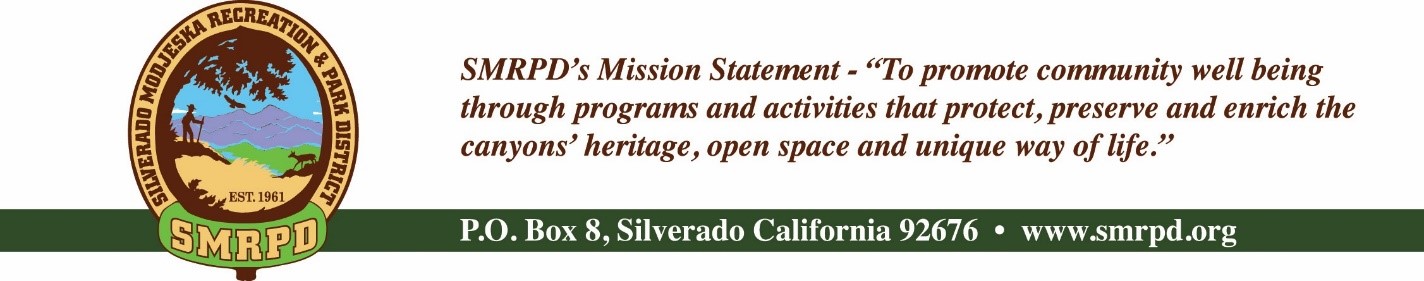 SMRPD REGULAR MEETINGTuesday, April 19th, 2022 at 6:30 pmModjeska Community Center28691 Modjeska Canyon RoadAGENDANOTE: MEETINGS WILL BE HELD IN PERSON AND BY ZOOM, IF POSSIBLE, UNTIL FURTHER NOTICEZOOM LINKPUBLIC COMMENTS:  A person wishing to comment on an Agenda item should wait for the President to request comments and then unmute his or her phone, ask to make a comment, and wait for  the President to recognize him/her. You have three (3) minutes to complete those comments, unless a longer time is granted. No speaker may allot his or her time to others.Comments on Agenda items: Comments concerning matters on the Agenda will be  heard at the time the matter is considered.Comments on non-Agenda items: Comments concerning matters not on the Agenda will be heard during the Public Comment section of the Agenda. A speaker's comments should be within the subject matter jurisdiction of the SMRPD.Please note that if you are addressing the  Board on items  not on the  Agenda, the  Brown Act does not allow Board discussion of such items because they are not  on the  Agenda and thus were not noticed publicly. Therefore, the Board may only do the following: refer the matter to     staff, ask for additional information or request a report back, or give a very limited factual response. Your comments may be placed on the Agenda for future discussion. Non-Agenda comments are limited to 3 minutes each with a total of 15 minutes.CALL TO ORDER ROLL CALL CONSENT CALENDAR – Jessie BullisAction Item #1: Approve and file minutes of the SMRPD General Board Meetings dated January 2022 and March 2022, and SMRPD Special Meeting dated April 5th, 2022TREASURER'S REPORT – Michele Agopian ConklinAction Item #2: Approve and file Financials for SMRPD for March 2022 and SCC March 2022FINANCE COMMITTEE – Isabell KerinsAudit updateAnnual Assessor’s Request for Information – Isabell KerinsPending updated contract with caretakerOTHER DISTRICT BUSINESS 	 (Pursuant to Government Code Section 54954.2 public comments will be allowed during agenda items before Board Discussions.  Time limit is 3 minutes per person limited to one session per person per issue)Ad Hoc Committee – Grants – Isabell KerinsPer Capita Grant ContractsGrant Contract $177,952Grant RecitalsGrant Contract $724Grant RecitalsAction Item #3: Approve Execution of Grant Contracts. COVID Grant Action Item: #4 Resolution #04192022-2 – Approve Return of Covid Grant Monies to State Controller’s Office for overpayment of $57,336 of Covid Relief FundsAd Hoc Committee – Silverado Community Center and Silverado Children’s Center Paving - Invitation for Bids – Isabell KerinsBid InvitationsSilverado Children’s CenterSilverado Community CenterPrevailing Wage PresentationAction Item #5: Resolution #04192022-3 – Approval of Invitation to Bid for Silverado Community Center and Silverado Children’s Center PavingCommittees – Isabell KerinsCommittees UpdateRequest for calendar updates by committee chairs for SMRPD Calendar update requested by next meetingSt. Michael’s Abbey Lease – Isabell KerinsAmendment to AgreementLease requirementsAction Item #6:  Approve Addendum #5 to St. Michael’s Abbey Agreement and pay outstanding lease amountCARPD – Isabell KerinsSignature for Opposition to Initiative to Limit Ability of VotersSummary of BillAction Item #7: Resolution #04192022-5 – Agreement to Oppose Initiative 21-0042A1Board of Directors Elections 2022Capri – Isabell Kerins Required reportsRatings Questionnaire - CompletedProperty Schedule - PendingVehicle Schedule - PendingSilverado Children’s Center Perimeter fencing claimTeam Rubicon Award Nomination – Isabell KerinsAction Item #8: Resolution #04192022-6 – Nomination of Team Rubicon for Outstanding Community Organization/Partner for 2022 CRPD AwardVerizon Contract – Kevin ToppFully executed contract receivedSILVERADO CHILDREN’S CENTER (SCC) OVERSIGHT COMMITTEE – Isabell KerinsCommittee Meeting 4/1/2022 - MinutesProgram Report with updates on facilities and enrollmentsFaux grass installation requestAction Item #9: Approve SCC Purchase Approval request for $1,847.50 for installation of faux grass in Pinecone yardOC Park InspectionUpdateFacility Enhancement PolicyAction Item #10: Resolution #04192022-7 – Friends of Silverado Children’s Center Facility Enhancements PolicyReport on Friends of Silverado Children’s Center 501c(3)Cook’s Corner 3/19 - ResultsWheelie Fun Fest – Silverado Community Center – 6/4FACILITIES/SAFETY/MAINTENANCE COMMITTEE Rental Policy– Isabell KerinsPosting of updated Use FeesWaste Management Compliance – Isabell KerinsDrone Photography DiscussionRental Requests – JoMarie VareloSunday, April 17, 2022 – Silverado Pancake Breakfast – open to the public Sunday, April 17, 2022 – Modjeska Pancake Breakfast – open to the publicWednesday, April 20, 2022 – Specialized Tree Works – Employee training (Bldg. A)Saturday, April 23, 2022 – CA Chinchilla event (Bldg. A)Sunday, April 24, 2022 – Baptism – Park with bounce house - closed to the publicSaturday, April 30, 2022 – Sports Event – Open to the publicSaturday May 21, 2022 – Summer Concert Series – Open to the publicSunday, May 15, 2022 – Celebration of Life  – Silverado Park and Bldg. A - closed to the publicSaturday, May 28, 2022 – Private Event – Modjeska Community CenterLights added to stage – Kevin ToppUpdateRECREATION COMMITTEE Fire Station #16 Annual Easter Pancake Breakfast 4/17 – Isabell KerinsAction Item #11: Donate $750 towards Easter Egg Hunt for Easter Pancake BreakfastCoastal Clean-up Day – September 17th – Isabell KerinsSummer Concert Series – Kevin Topp$200 sponsorship by Supervisor Don WagnerFirst concert of the season next month in MayClasses/Activities Updates – Isabell KerinsCapri RequirementsFUNDRAISING COMMITTEE Rattlesnake Aversion Training – Rusty MorrisResults Blood Drives – Rusty MorrisScheduled 6/7/2022 – Noon – 6 PMFlea Market – Isabell Kerins3/26 - Results4/23 - Next eventCOMMUNICATIONS COMMITTEE Report from Communications Committee – Kevin ToppReport on email bounce backs and undeliverable emailsWedding Collateral – Kevin ToppTimingSMRPD Website – Kevin ToppRevision of websiteStatusAdd Donation Landing page and Donation “Button” on all pagesPERSONNEL COMMITTEECaretaker/Security Contract – Isabell KerinsPendingOPEN SPACE AND TRAILS COMMITTEE PUBLIC COMMENTSBOARD COMMENTSADJOURNMENTThe next  regular meeting of the SMRPD Board of Directors will be at 6:30 PM on Tuesday, May 17th, 2022 at the Silverado Community CenterBoard of Directors Staff Isabell Kerins: President Laurie Briggs: SCC Administrator Julie “Rusty” Morris: Vice-President JoMarie VarelaAdministrator Michele Agopian Conklin:TreasurerSteve Reighart: Caretaker Jessie BullisSecretaryStephanie Dodge: Bookkeeper Kevin Topp:                   DirectorSasha Sill:	 Senior Services